ПРЕСС-РЕЛИЗНовый законопроект позволит отследить реестровые ошибкиПравительство России одобрило и внесло в Госдуму проект федерального закона № 962484-7 «О внесении изменений в Федеральный закон «О государственной регистрации недвижимости» и иные законодательные акты Российской Федерации (в сфере государственного кадастрового учета и государственной регистрации прав)». Законопроект, в частности, уточняет порядок информационного взаимодействия кадастрового инженера и органа регистрации прав посредством электронного сервиса «Личный кабинет кадастрового инженера».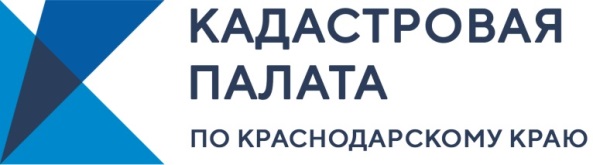 В настоящее время на официальном сайте Росреестра функционирует сервис «Личный кабинет кадастрового инженера», при помощи которого происходит информационное взаимодействие кадастрового инженера с органом регистрации прав. Проект федерального закона «О внесении изменений в Федеральный закон «О государственной регистрации недвижимости» и иные законодательные акты Российской Федерации (в сфере государственного кадастрового учета и государственной регистрации прав)» предусматривает расширение возможностей такого сервиса. Теперь посредством электронного сервиса «Личный кабинет кадастрового инженера» орган регистрации прав будет уведомлять кадастровых инженеров в случаях:государственного кадастрового учета и государственной регистрации прав либо государственного кадастрового учета земельных участков, в отношении которых кадастровым инженером был оформлен акт согласования местоположения границ;приостановления государственного кадастрового учета и государственной регистрации прав либо приостановления государственного кадастрового учета, если такое решение принято по результатам рассмотрения документов, подготовленных кадастровым инженером;выявления реестровой ошибки, содержащейся в подготовленных кадастровым инженером документах и воспроизведенной в ЕГРН.Напомним, что в прошлом году Федеральная кадастровая палата совместно с крупнейшим отраслевым центром – Московским институтом геодезии и картографии (МИИГАиК) – запустили работу Корпоративного университета в области землеустройства для повышения квалификации кадастровых инженеров. Согласно действующему законодательству, кадастровые инженеры раз в три года обязаны подтверждать право ведения профессиональной деятельности. Также на площадке регулярно проводятся вебинары, позволяющие кадастровым инженерам подтянуть свои знания в оформлении документов, в нормативно-правовой базе, а также в нюансах профессии. Например, 10 июня состоится вебинар, посвященный учету индивидуальных жилых и садовых домов.За последние несколько месяцев в условиях самоизоляции и распространения коронавирусной инфекции дистанционное обучение обрело особую популярность и стало наиболее удобным способом улучшить свои знания в той или иной области.______________________________________________________________________________________________________Пресс-служба Кадастровой палаты по Краснодарскому краю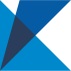 ул. Сормовская, д. 3, Краснодар, 350018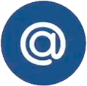 press23@23.kadastr.ru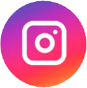 https://www.instagram.com/kadastr_kuban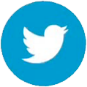 https://twitter.com/Kadastr_Kuban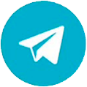 https://t.me/kadastr_kuban